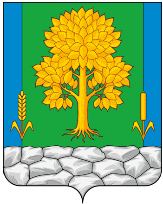 Российская ФедерацияКЕМЕРОВСКАЯ ОБЛАСТЬ - КУЗБАССТопкинский муниципальный округАДМИНИСТРАЦИЯТОПКИНСКОГО МУНИЦИПАЛЬНОГО округаПОСТАНОВЛЕНИЕот 12 октября 2023 года № 1760-пВ соответствии с Федеральным  законом от 27.07.2010 № 210-ФЗ «Об организации предоставления государственных и муниципальных услуг» и  в целях приведения нормативного правового акта в соответствие с действующим законодательством:1. Внести в постановление администрации Топкинского муниципального округа от 21.07.2023 № 1180-п «Об утверждении административного регламента предоставления муниципальной услуги  «Предоставление доступа к изданиям, переведенным в электронный вид, хранящимся в муниципальных библиотеках, в том числе к фонду редких книг, с учетом соблюдения требований законодательства Российской Федерации об авторских и смежных правах», следующие изменения:1.1. Абзац 7 пункта 3.2.2 подраздела 3.2. раздела 3 административного регламента, утверждённого постановлением администрации  Топкинского муниципального округа от 21.07.2023 № 1180-п «Об утверждении административного регламента предоставления муниципальной услуги  «Предоставление доступа к изданиям, переведенным в электронный вид, хранящимся в муниципальных библиотеках, в том числе к фонду редких книг, с учетом соблюдения требований законодательства Российской Федерации об авторских и смежных правах», изложить в следующей редакции: «Результатом административной процедуры является получение доступа заявителя к изданиям библиотеки, переведенным в электронный вид, в специально оборудованном помещении (виртуальном читальном зале) Учреждения или отказ в предоставлении доступа к таким изданиям библиотеки».2. Разместить данное постановление на официальном сайте администрации Топкинского муниципального округа в информационно-телекоммуникационной сети «Интернет».3. Контроль за исполнением постановления возложить на  заместителя главы Топкинского муниципального округа по социальным вопросам Т.Н.Смыкову.4. Постановление вступает в силу после официального обнародования.О внесении изменений в постановление администрации Топкинского муниципального округа от 21.07.2023 № 1180-п «Об утверждении административного регламента предоставления муниципальной услуги «Предоставление доступа к изданиям, переведенным в электронный вид, хранящимся в муниципальных библиотеках, в том числе к фонду редких книг, с учетом соблюдения требований законодательства Российской Федерации об авторских и смежных правах»⚓^